1. 1856年，哪艘船因為被指和海盜有關，而被清政府扣查？2. 英、法聯軍在1858年攻佔了廣州後，繼續北上攻陷哪兩個地方？在
　　　內填上適當的名稱。３. 把以下事件按發生的先後次序重排。延伸閱讀　《圖說近代：火燒圓明園》　　　　　　　　https://chiculture.org.hk/tc/photo-story/1209觀看短片《香港與英法聯軍之役》(第12集)，完成以下問題。 https://chiculture.org.hk/tc/historystory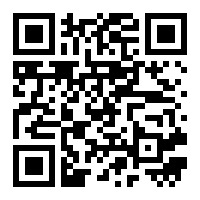 勝利號B. 瑪麗號C. 亞羅號D. 鴨靈號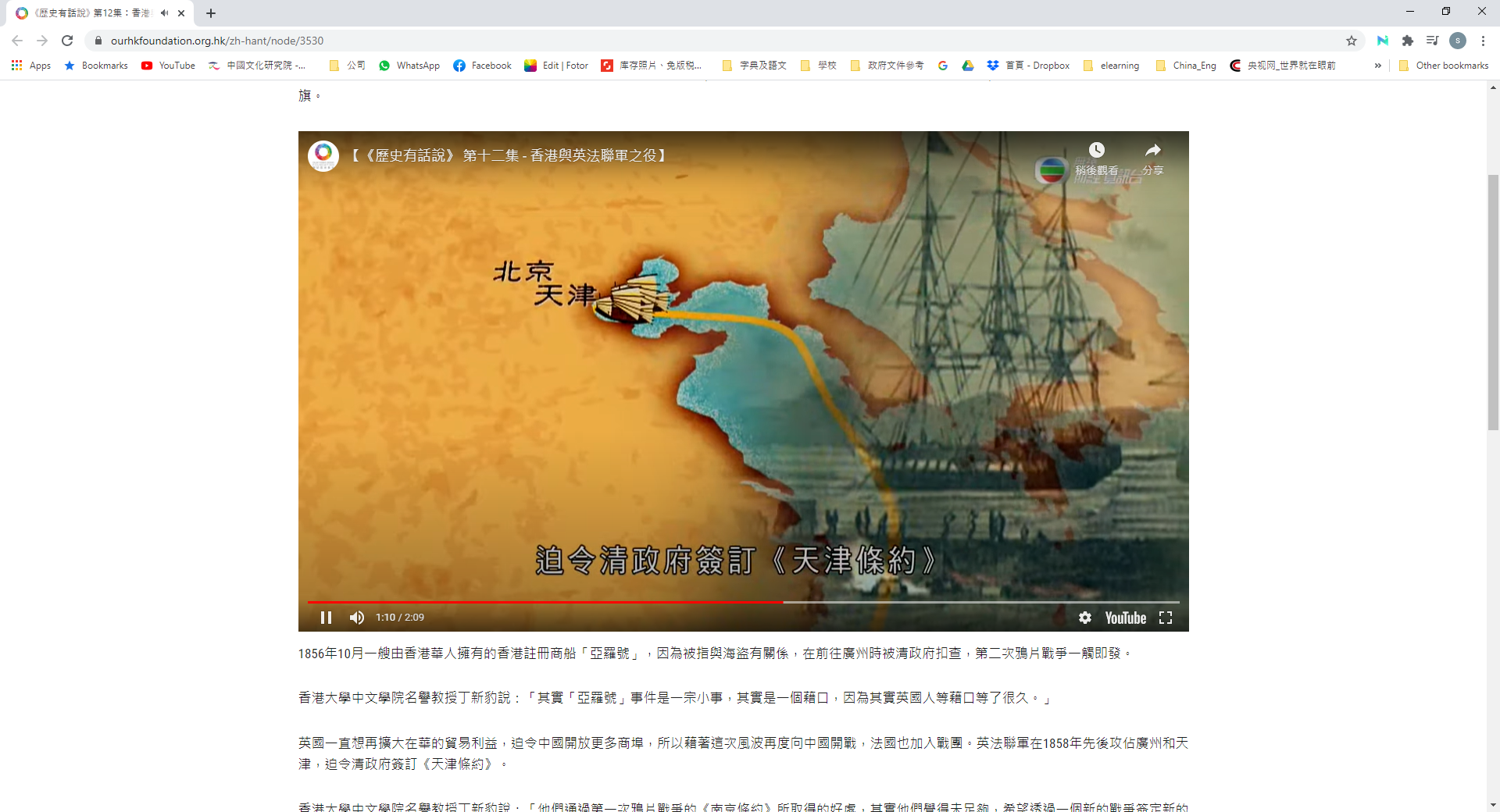 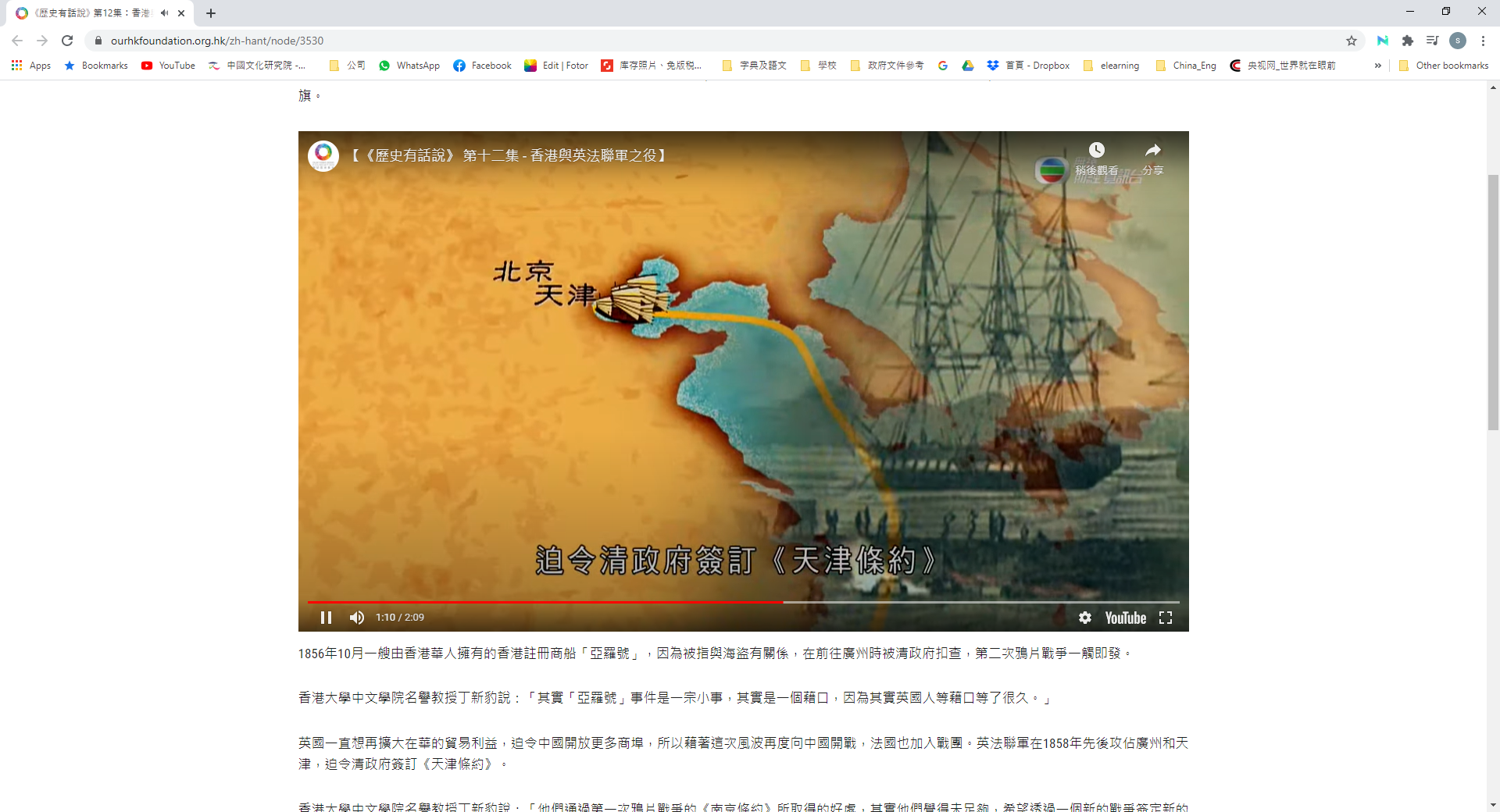 英 法聯軍攻佔廣州。英 法聯軍攻佔廣州。英 法聯軍攻佔廣州。英 法聯軍攻佔廣州。英 法聯軍攻佔廣州。英 法聯軍攻佔廣州。英 法聯軍攻佔廣州。英 法聯軍攻佔廣州。B. 英 法聯軍攻入北京，咸豐帝逃走，聯軍在圓明園大肆破壞和搶掠。B. 英 法聯軍攻入北京，咸豐帝逃走，聯軍在圓明園大肆破壞和搶掠。B. 英 法聯軍攻入北京，咸豐帝逃走，聯軍在圓明園大肆破壞和搶掠。B. 英 法聯軍攻入北京，咸豐帝逃走，聯軍在圓明園大肆破壞和搶掠。B. 英 法聯軍攻入北京，咸豐帝逃走，聯軍在圓明園大肆破壞和搶掠。B. 英 法聯軍攻入北京，咸豐帝逃走，聯軍在圓明園大肆破壞和搶掠。B. 英 法聯軍攻入北京，咸豐帝逃走，聯軍在圓明園大肆破壞和搶掠。B. 英 法聯軍攻入北京，咸豐帝逃走，聯軍在圓明園大肆破壞和搶掠。C. 清政府被迫和英國及法國簽訂《北京條約》。C. 清政府被迫和英國及法國簽訂《北京條約》。C. 清政府被迫和英國及法國簽訂《北京條約》。C. 清政府被迫和英國及法國簽訂《北京條約》。C. 清政府被迫和英國及法國簽訂《北京條約》。C. 清政府被迫和英國及法國簽訂《北京條約》。C. 清政府被迫和英國及法國簽訂《北京條約》。C. 清政府被迫和英國及法國簽訂《北京條約》。D. 英 法聯軍攻佔天津，清政府被迫簽訂《天津條約》。D. 英 法聯軍攻佔天津，清政府被迫簽訂《天津條約》。D. 英 法聯軍攻佔天津，清政府被迫簽訂《天津條約》。D. 英 法聯軍攻佔天津，清政府被迫簽訂《天津條約》。D. 英 法聯軍攻佔天津，清政府被迫簽訂《天津條約》。D. 英 法聯軍攻佔天津，清政府被迫簽訂《天津條約》。D. 英 法聯軍攻佔天津，清政府被迫簽訂《天津條約》。D. 英 法聯軍攻佔天津，清政府被迫簽訂《天津條約》。ＡＤＢＣ